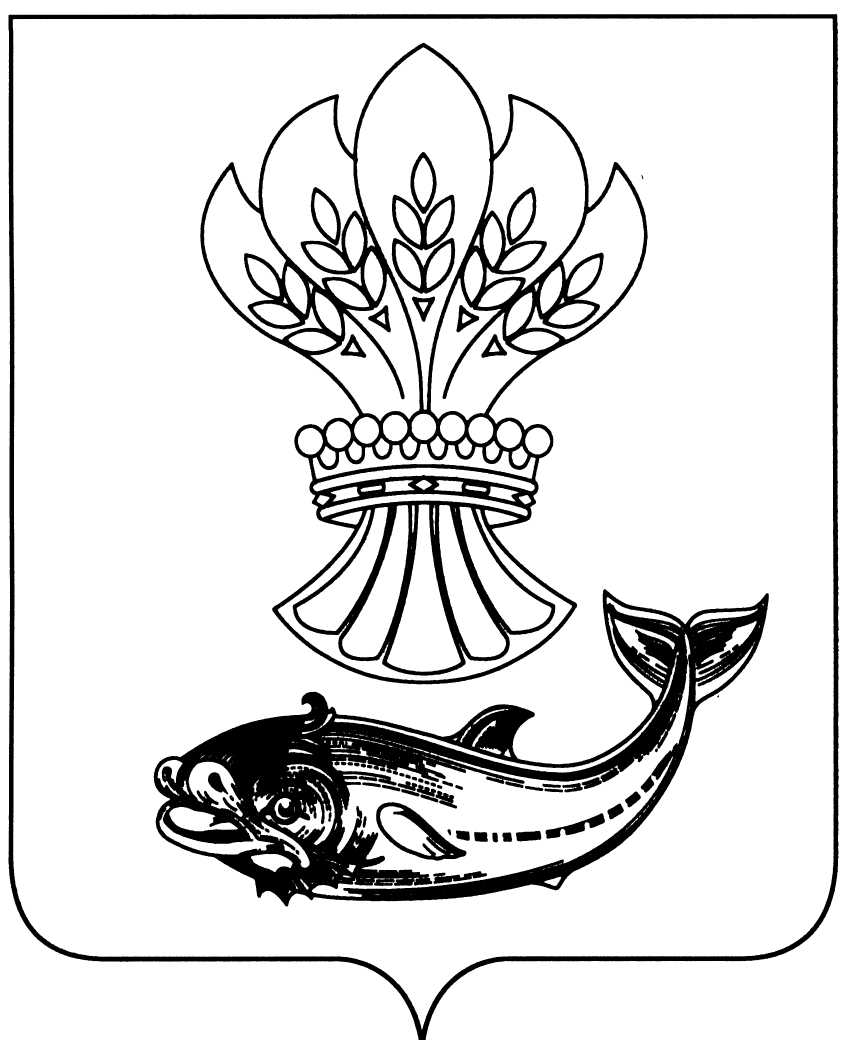 СОВЕТ НАРОДНЫХ ДЕПУТАТОВПАНИНСКОГО МУНИЦИПАЛЬНОГО РАЙОНАВОРОНЕЖСКОЙ ОБЛАСТИРЕШЕНИЕот  28.12.2016г.  № 66     р.п. ПаниноО внесении изменений и дополненийв Программу комплексного социально-экономического развития Панинского муниципального района на 2013-2017 годы, утвержденную решением Совета народных депутатов Панинского муниципального районаот 29.12.2012г. №60(в редакции от 30.12.2013г. №116,от 30.12.2015 № 26).		В соответствии с п.4 ч.10 ст.35 ФЗ от 06.10.2003г. №131-ФЗ «Об общих принципах организации местного самоуправления в Российской Федерации» и п.4 ч.1 ст.29 Устава Панинского муниципального района в целях привлечения инвестиций для дальнейшего  социально-экономического развития  района и повышения уровня и качества жизни населения, Совет народных депутатов Панинского муниципального района Воронежской области решил:1. Внести следующие изменения в программу комплексного социально-экономического развития Панинского муниципального района, утвержденную решением Совета народных депутатов Панинского муниципального района от 29.12.2012г. №60 (в редакции от 30.12.2013г. №116, от 30.12.2015 № 26):1.1. Таблицу 18 «Программные мероприятия» раздела 4 «Система программных мероприятий» изложить в редакции согласно приложению 1 к настоящему решению.1.2. Раздел 5 «Объемы и источники финансирования» изложить в редакции согласно приложению 2 к настоящему решению. 2. Опубликовать настоящее решение в официальном периодическом печатном издании Панинского муниципального района «Панинский муниципальный вестник».3. Настоящее решение вступает в силу с момента опубликования и распространяется на правоотношения, возникшие с 01.01.2016г.Глава Панинского муниципального района                                   В.Д. Жукавин                                                                                Приложение №2                                                                            к решению Совета народных депутатов                                                                      Панинского муниципального района                                                  от  28.12.2016г. №66Раздел 5. ОБЪЕМЫ И ИСТОЧНИКИ ФИНАНСИРОВАНИЯФинансовой основой реализации Программы являются средства местного бюджета и внебюджетные средства (средства физических и юридических лиц, кредиты коммерческих банков, иные средства). Возможность привлечения дополнительных средств для финансирования Программы учитывается как прогноз поступления субсидий из федерального и областного бюджетов в рамках федеральных, областных целевых программ, мер государственной поддержки субъектов инвестиционной деятельности, других мер на основе соглашений (договоров) между участниками финансового обеспечения.Общий объем финансовых ресурсов для реализации комплексной Программы экономического и социального развития Панинского муниципального района на 2013  - 2017 годы составляет   5 638 514 тыс. рублей. Финансовой основой реализации Программы являются средства бюджетов и внебюджетные источники (средства физических и юридических лиц, кредиты коммерческих банков, иные средства), таблица 19. Таблица 19 - Структура финансирования программыИсточники и направления расходовОбъем финансированияОбъем финансированияОбъем финансированияОбъем финансированияОбъем финансированияОбъем финансированияИсточники и направления расходовВсего, тыс. руб.в том числе по годамв том числе по годамв том числе по годамв том числе по годамв том числе по годамИсточники и направления расходовВсего, тыс. руб.20132014201520162017Федеральный бюджет (на условиях софинансирования)187 0016 53918 98014 00783 70663 769Областной бюджет (на условиях софинансирования)1 828 592212 465385 880156 895488 247585 105Муниципальный бюджет457 63641 904138 19781 279100 16996 087Бюджеты поселений67 21316 18113 53136 626875Заемные средства под реализацию инвестиционных проектов предприятиями2 038 83410 500121 008181 476807 925917 925Собственные средства предприятий979 56819 50050 57389 472291 626528 397Другие источники финансирования79 67024 71919 08316 34918 0171 502Всего5 638 514315 627749 902553 0091 826 3162 193 660